PLANNING SUPPORT BOOKLETJ249For first teaching in 2016This support material booklet is designed to accompany the OCR GCSE (9–1) specification in Physics A and Combined Science A (Gateway Science).IntroductionThis support material is designed to accompany the OCR GCSE (9-1) specification in Physics A (Gateway) for teaching from September 2016.The Planning Guidance table on the following pages sets out suggested teaching times for the topics within the specification. Note that we always recommend that individual centres plan their schemes of work according to their individual needs. Actual teaching times for topics will depend on the amount of practical work done within each topic and the emphasis placed on development of practical skills in various areas, as well as use of contexts, case studies and other work to support depth of understanding and application of knowledge and understanding. It will also depend on the level of prior knowledge and understanding that learners bring to the course.The table follows the order of the topics in the specification. It is not implied that centres teach the specification topics in the order shown, centres are free to teach the specification in the order that suites them.Delivery guidesThe column ‘Delivery guides’ refers to individual teacher guides available from the GCSE Physics A qualification page.These Delivery guides provide further guidance and suggestions for teaching of individual topics, including links to a range of activities that may be used and guidance on resolving common misconceptions.Practical WorkSpecification topic p9 (Practical skills) is not included explicitly in the Planning Guidance table. The expectation is that the practical skills are developed throughout the course and in support of conceptual understanding.Suggestions for where the PAG techniques can be are included throughout the table. This is by no means and exhaustive list of potential practical activities. This symbol indicates content that is found only in the physics separate science qualification.Outline Scheme of Work: P6 – RadioactivityTotal suggested teaching time – 11 / 7 hoursP6.1 Radioactive emissions (6 / 6 hours)Overview of P6.1 Radioactive emissionsOutline Scheme of Work: P6 – RadioactivityTotal suggested teaching time – 11 / 7 hoursP6.2 Uses and Hazards (5 / 1 hours)Overview of 6.2 Uses and Hazards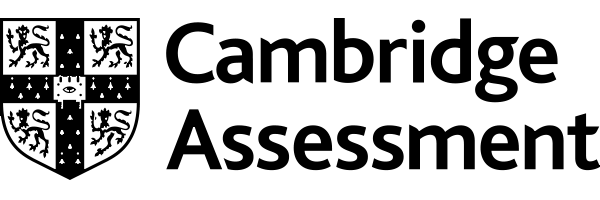 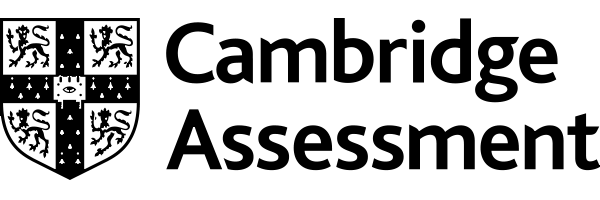 TopicTeaching hoursseparate / combinedDelivery GuidesPAG opportunitiesPAG opportunitiesTopic 1: MatterTopic 1: MatterTopic 1: MatterTopic 1: MatterTopic 1: Matter1.1 The particle model3 / 3 hoursMatter – delivery guidePAG1: Determine the densities of a variety of objects both solid and liquid PAG1: Determine the densities of a variety of objects both solid and liquid 1.2 Changes of state5 / 5 hoursMatter – delivery guidePAG5: Determine the specific heat capacity of a metal (Activity 1)PAG5: Kettle design (Activity 2)PAG5: Determine the specific heat capacity of a metal (Activity 1)PAG5: Kettle design (Activity 2)1.3 Pressure (separate science only)6 / 0 hoursMatter – delivery guideTotal for topic 1 = 14 / 8 hoursTotal for topic 1 = 14 / 8 hoursTotal for topic 1 = 14 / 8 hoursTotal for topic 1 = 14 / 8 hoursTotal for topic 1 = 14 / 8 hoursTopic 2: ForcesTopic 2: ForcesTopic 2: ForcesTopic 2: ForcesTopic 2: Forces2.1 Motion5 / 5 hoursForces and Motion – delivery guidePAG3: Investigate acceleration of a trolley down a ramp (Activity 1)PAG3: Investigating fluid flow (Activity 2)PAG3: Investigate acceleration of a trolley down a ramp (Activity 1)PAG3: Investigating fluid flow (Activity 2)2.2 Newton’s laws12 / 11 hoursForces and Motion – delivery guide2.3 Forces in action8 / 4 hoursForces and Motion – delivery guidePAG 2: Investigate the effect of forces on springs (Activity 1)PAG 2: Investigating the effects of forces on the compression of a sample (Activity 2)PAG 2: Investigate the effect of forces on springs (Activity 1)PAG 2: Investigating the effects of forces on the compression of a sample (Activity 2)Total for topic 2 = 25 / 20 hoursTotal for topic 2 = 25 / 20 hoursTotal for topic 2 = 25 / 20 hoursTotal for topic 2 = 25 / 20 hoursTotal for topic 2 = 25 / 20 hoursTopic 3 ElectricityTopic 3 ElectricityTopic 3 ElectricityTopic 3 ElectricityTopic 3 Electricity3.1 Static and Charge4 / 3 hoursElectricity – delivery guide3.2 Simple circuits7 / 7 hoursElectricity – delivery guidePAG6: Investigate the I-V characteristics of circuit elements (Activity 1)PAG6: Mystery circuit elements (Activity 2)PAG7: Investigate the brightness of bulbs in series and parallelPAG6: Investigate the I-V characteristics of circuit elements (Activity 1)PAG6: Mystery circuit elements (Activity 2)PAG7: Investigate the brightness of bulbs in series and parallelTotal for topic 3 = 11 / 10 hoursTotal for topic 3 = 11 / 10 hoursTotal for topic 3 = 11 / 10 hoursTotal for topic 3 = 11 / 10 hoursTotal for topic 3 = 11 / 10 hoursTopic 4 MagnetismTopic 4 MagnetismTopic 4 MagnetismTopic 4 MagnetismTopic 4 Magnetism4.1 Magnets and magnetic fields5 / 5 hoursMagnetism – delivery guide4.2 Uses of magnetism8 / 2 hoursMagnetism – delivery guideTotal for topic 4 = 13 / 7 hoursTotal for topic 4 = 13 / 7 hoursTotal for topic 4 = 13 / 7 hoursTotal for topic 4 = 13 / 7 hoursTotal for topic 4 = 13 / 7 hoursTopic 5 WavesTopic 5 WavesTopic 5 WavesTopic 5 WavesTopic 5 Waves5.1 Wave behaviour7 / 4 hoursWaves – delivery guidePAG4: Measuring the speed, frequency and wavelength of a wave (Activity 1)PAG4: Tsunami (Activity 2)PAG4: Measuring the speed, frequency and wavelength of a wavePAG4: Measuring the speed, frequency and wavelength of a wave (Activity 1)PAG4: Tsunami (Activity 2)PAG4: Measuring the speed, frequency and wavelength of a wave5.2 The electromagnetic spectrum4 / 4 hoursWaves – delivery guide5.3 Wave interactions 5 / 1 hoursWaves – delivery guidePAG8: Investigate the reflection of light off a plane mirror and the refraction of light through prisms (Activity 1)PAG8: Reflection within a material (Activity 2)PAG8: Investigate the reflection of light off a plane mirror and the refraction of light through prisms (Activity 1)PAG8: Reflection within a material (Activity 2)Total for topic 5 = 16 / 9 hoursTotal for topic 5 = 16 / 9 hoursTotal for topic 5 = 16 / 9 hoursTotal for topic 5 = 16 / 9 hoursTotal for topic 5 = 16 / 9 hoursTopic 6 RadioactivityTopic 6 RadioactivityTopic 6 RadioactivityTopic 6 RadioactivityTopic 6 Radioactivity6.1 Radioactive emissions6 / 6 hoursRadioactivity – delivery guide6.2 Uses and Hazards 5 / 1 hoursRadioactivity –delivery guideTotal for topic 6 = 11 / 7 hoursTotal for topic 6 = 11 / 7 hoursTotal for topic 6 = 11 / 7 hoursTotal for topic 6 = 11 / 7 hoursTotal for topic 6 = 11 / 7 hoursTopic 7 EnergyTopic 7 EnergyTopic 7 EnergyTopic 7 EnergyTopic 7 Energy7.1 Work done5 / 5 hoursEnergy – delivery guide7.2 Power and efficiency6 / 6 hoursEnergy – delivery guideTotal for topic 7 = 11 / 11 hoursTotal for topic 7 = 11 / 11 hoursTotal for topic 7 = 11 / 11 hoursTotal for topic 7 = 11 / 11 hoursTotal for topic 7 = 11 / 11 hoursTopic 8 Global ChallengesTopic 8 Global ChallengesTopic 8 Global ChallengesTopic 8 Global ChallengesTopic 8 Global Challenges8.1 Physics on the move5 / 4 hoursGlobal challenges – delivery guide8.2 Powering Earth6 / 5 hoursGlobal challenges – delivery guide8.3 The Earth and beyond (separate science only)8 / 0 hoursGlobal challenges – delivery guideTotal for topic 8 = 19 / 9 hoursTotal for topic 8 = 19 / 9 hoursTotal for topic 8 = 19 / 9 hoursTotal for topic 8 = 19 / 9 hoursTotal for topic 8 = 19 / 9 hoursTotal teaching hours = 120 / 81 hoursTotal teaching hours = 120 / 81 hoursTotal teaching hours = 120 / 81 hoursTotal teaching hours = 120 / 81 hoursLinks to KS3 Subject contenta simple (Dalton) atomic modeldifferences between atoms, elements and compoundsatoms and molecules as particlesLinks to KS3 Subject contenta simple (Dalton) atomic modeldifferences between atoms, elements and compoundsatoms and molecules as particlesLinks to Mathematical SkillsM1bM1cM3cM3dM4aM4cM5bLinks to Practical Activity Groups (PAGs)N/ALessonStatementsTeaching activitiesNotes1 (1hr for separate and combined)P6.1a recall that atomic nuclei are composed of both protons and neutrons, that the nucleus of each element has a characteristic positive chargeP6.1b recall that atoms of the same elements can differ in nuclear mass by having different numbers of neutronsP6.1c Use the conventional representation for nuclei to relate the differences between isotopesStarter:The scale of the universe 2This popular interactive allows users to scroll through orders of magnitude of scale with examples of objects of relevant sizes, from the observable universe down to the Planck length.View full activity in P5.1 What is radioactivity? – Online delivery guideMain options: Atoms and nucleiA series of experiments, which help to develop ideas of the atom.https://spark.iop.org/collections/model-atomBuild an atom: An interactive app allowing users to build an atom View full activity in P5.1 What is radioactivity? – Online delivery guidePlenary options: Get pupils to write their own definitions of isotopes giving examples. Swap and improve.What are atoms and isotopes?A short (3 minutes), simple video about the structure of atoms and the nature of isotopes.View full activity in P5.1 What is radioactivity? – Online delivery guideLink to delivery guide: Radioactive decay – Waves and Particleshttps://www.ocr.org.uk/qualifications/gcse-gateway-science-suite-physics-a-j249-from-2016/delivery-guide/topic-gpat006-p6-radioactive-decay-waves-and-particles/2 (1hr for separate and combined)P6.1d recall that some nuclei are unstable and may emit alpha particles, beta particles, or neutrons, and electromagnetic radiation as gamma raysP6.1e relate these emissions to possible changes in the mass or the charge of the nucleus, or bothStarter options: Misconceptions about radioactivityA number of simulations, which focus on misconceptions learners may encounter.View full activity in 6.1 Radioactive emissions – Online delivery guidetypes of radioactive emissionshttps://www.youtube.com/watch?v=5oUagoF_viQMain: Teaching radioactivityVideos, animations and resources, which are useful when teaching radioactivity.View full activity in 6.1 Radioactive emissions – Online delivery guidePlenary: card sort for alpha, beta and gamma emissions. Relating the change in mass/ charge etc. to the emission produced.Link to delivery guide: Radioactive decay – Waves and Particles3 (1hr for separate and combined)P6.1f use names and symbols of common nuclei and particles to write balanced equations that represent radioactive decayP6.1g balance equations representing the emission of alpha-, beta- or gamma-radiations in terms of the masses, and charges of the atoms involved (M1b, M1c, M3c)Starter: Elements, atomic radii and the periodic radiiA web page featuring a version of the periodic table in which elements are represented as circles of sizes proportional to their atomic radii.View full activity in P5.1 What is radioactivity? – Online delivery guideMain: Go through an example of how to write balanced equations for the different types of emission, get pupils to work through a couple of examples together as a class. Pupils should be given plenty of practice in writing decay equationsPlenary: Decay equations worksheetA good worksheet for learners to fill in the correct numbers to balance nuclear decay equations.View full activity in 6.1 Radioactive emissions – Online delivery guideLink to delivery guide: Radioactive decay – Waves and Particles4 (1hr for separate and combined)P6.1h recall that in each atom its electrons are arranged at different distances from the nucleus, that such arrangements may change with absorption or emission of electromagnetic radiation and that atoms can become ions by loss of outer electronsP6.1i recall that changes in atoms and nuclei can also generate and absorb radiations over a wide frequency rangeStarter: The discovery of the electron and the discovery of the atomic nucleusTwo short (around three minutes each) videos, featuring Professor Brian Cox, about some of the experiments leading to the discovery of atomic structure.View full activity in P5.1 What is radioactivity? – Online delivery guideThey may have already covered this in Chemistry to use questioning to assess pupils prior knowledge and understanding. Main: Definition and structureshttps://www.tes.com/teaching-resource/isotopes-6177149Plenary: SAM question J259-04 Question 9http://www.ocr.org.uk/Images/234636-unit-j259-04-depth-in-physics-higher-tier-sample-assessment-material.pdfLink to delivery guide: Radioactive decay – Waves and Particles5 (1hr for separate and combined)P6.1j explain the concept of half-life and how this is related to the random nature of radioactive decayP6.1k calculate the net decline, expressed as a ratio, during radioactive emission after a given (integral) number of half-lives (M1c, M3d)Starter options: Teaching radioactivityVideos, animations and resources, which are useful when teaching radioactivity.View full activity in 6.1 Radioactive emissions – Online delivery guidehalf-life https://www.youtube.com/watch?v=0vFHPfnW0RcMain options: SkittlariumA practical to illustrate half-life and half-life graphs using skittles or smarties. Good introduction to half-lives.View full activity in 6.1 Radioactive emissions – Online delivery guideSimple model of exponential decayA simple experiment involving the tossing of coins which provides an analogy for radioactive decay in order to help users understand the concept of a half-life.https://spark.iop.org/simple-model-exponential-decayPlenary options: Nuclear physicsAn interactive game which shows half-life of different isotopes. A graph is produced from the results. The graph can be annotated and changed/paused.View full activity in 6.1 Radioactive emissions – Online delivery guideGive pupils examples of graphs and get then to calculate the half-life in each instanceLink to delivery guide: Radioactive decay – Waves and Particles6 (1hr for separate and combined)P6.1l recall the differences in the penetration properties of alpha-particles, beta-particles and gamma-raysStarter: Radioactivity and radiation revisionThe video is a good revision source, which covers most aspects of the topic.View full activity in 6.1 Radioactive emissions – Online delivery guideMain options: Demo penetrating powers of different sources using Geiger tube, sources, paper, thin aluminium and lead.Nature of ionising radiationsA web page containing a succinct digest of the ranges, penetration power and identity.https://spark.iop.org/nature-ionising-radiationsPlenary options: Radioactivity PowerPointA PowerPoint, which clearly goes through radioactivity along with a quiz at the end.View full activity in 6.1 Radioactive emissions – Online delivery guidePlenary: SAM question J249-02 Question 17http://www.ocr.org.uk/Images/234626-unit-j249-02-physics-foundation-tier-paper-2-sample-assessment-material.pdfLink to delivery guide: Radioactive decay – Waves and ParticlesLink to SAMAdditional online learning opportunitiesAs a response to the Covid-19 outbreak, additional online learning opportunities were identified for each topic in June 2020.Additional online learning opportunitiesAs a response to the Covid-19 outbreak, additional online learning opportunities were identified for each topic in June 2020.Additional online learning opportunitiesAs a response to the Covid-19 outbreak, additional online learning opportunities were identified for each topic in June 2020.LessonStatementTeaching activities1P6.1a, b, cActivity 1 in this IOP newsletter offers a novel practical activity for students to make conclusions from scattering observations. 3P6.1gVideo explaining how to write decay equations, can be used as flipped learning.5P6.1j.kCambridge International Video on half-life which can be used as flipped learning.5P6.1j.kQuestion 10, paper 4 of this Cambridge International exemplar resource can be used as a homework on half-life.5P6.1j.kFootprints Science Half-life quiz can be used as homeworkLinks to KS3 Subject contentfuels and energy resourcesLinks to KS3 Subject contentfuels and energy resourcesLinks to Mathematical SkillsN/ALinks to Practical Activity Groups (PAGs)N/ALessonStatementsTeaching activitiesNotes1 (1hr for separate and combined)P6.2a recall the differences between contamination and irradiation effects and compare the hazards associated with these twoP6.2b explain why the hazards associated with radioactive material differ according to the half-life involved Starter: Radiation principlesThis video explains the effects of contamination and irradiation.View full activity in 6.2 Uses and hazards – Online delivery guideMain: Hazards from radioactive materialsA good revision resource which explains the difference between contamination and irradiation.View full activity in 6.2 Uses and hazards – Online delivery guideRadioactivityA clear explanation of why hazards are associated to the half-life time. Good website for research task.View full activity in 6.2 Uses and hazards – Online delivery guidePlenary: Pupils write definitions of contamination and irradiation. Swap and improveLink to delivery guide: Radioactive decay – Waves and Particles2 (1hr separate science only)P6.2c describe the different uses of nuclear radiations for exploration of internal organs, and for control or destruction of unwanted tissue Starter: Cancer treatment what happens during radiotherapy?A short (<5 minutes) video about the use of radiotherapy to treat cancer.https://www.youtube.com/watch?v=gDrR_dVmqZkMain: Uses of radioisotopes A research activity, which requires learners to work independently, to identify, uses of radioisotopes in medicine. Learner resource 1 is a learner sheet to support this activity.View full activity in 6.2 Uses and hazards – Online delivery guidePlenary: Isotopes: What are medical isotopes?A medium-length (<6 minutes) video about the use of radioactive isotopes in PET scanners.View full activity in P5.2 How can radioactive materials be used safely? – Online delivery guideSAM Question J249-04 Question 24Link to delivery guide: Radioactive decay – Waves and ParticlesLink to SAM3 (1hr separate science only)P6.2d recall that some nuclei are unstable and may split, and relate such effects to radiation which might emerge, to transfer of energy to other particles and to the possibility of chain reactions Starter options: What is nuclear fission?The video can be used as a good way to introduce nuclear fission.View full activity in 6.2 Uses and hazards – Online delivery guidechain reactions with lolly sticks https://www.youtube.com/watch?v=F0jQgGz7GfYMain options: Nuclear radiationSimulations, which explain nuclear fission with and without annotation. Can pause, to play at your own pace.View full activity in 6.2 Uses and hazards – Online delivery guideDiscussion surrounding dangers involved in Nuclear power, learners may have some knowledge of the Chernobyl and the Fukushima disasters.Plenary: Nuclear fusion vs. fission quizA quiz which compares nuclear fission with fusion.View full activity in 6.2 Uses and hazards – Online delivery guideNuclear debate.Link to delivery guide: Radioactive decay – Waves and Particles4 (1hr separate science only)P6.2e describe the process of nuclear fusion Starter: A short (<2 minutes) video about the levels of radioactivity and the potential harm thereof around the site of the Chernobyl disaster.View full activity in P5.3 How can radioactive materials be used to provide energy? – Online delivery guideMain options: Nuclear fusionA PowerPoint, which explains nuclear fusion.View full activity in 6.2 Uses and hazards – Online delivery guideUse diagrams to explain the process of nuclear fusion and fission and the chain reaction involvedPlenary: Nuclear fusion vs fission quizA quiz which compares nuclear fission with fusion.View full activity in 6.2 Uses and hazards – Online delivery guide Link to delivery guide: Radioactive decay – Waves and Particles5Pupils to complete the end of chapter quiz P6. After completion pupils to swap and mark quizzes.Pupils use their quizzes to create a revision list from Chapter 6End of chapter quiz P6 is available on OCR interchange: Additional online learning opportunitiesAs a response to the Covid-19 outbreak, additional online learning opportunities were identified for each topic in June 2020.Additional online learning opportunitiesAs a response to the Covid-19 outbreak, additional online learning opportunities were identified for each topic in June 2020.Additional online learning opportunitiesAs a response to the Covid-19 outbreak, additional online learning opportunities were identified for each topic in June 2020.LessonStatementTeaching activities2P6.2cThis BBC Bitesize guide  can be used alongside the learner sheet in the main activity as flipped learning or homework.